桃園市市區道路借用申請書申請注意事項：各區公所僅受理未達15公尺市區道路借用申請，市、區道(原縣、鄉道)及15米以上市區道路請洽桃園市政府養護工程處申請；省道等其它道路請逕洽路權單位。道路借用申請受理期間請於道路使用日前30日至7日間申請借用，經本府轄下路權機關原則同意後，應向各轄區警察分局報備後使用。道路借用時間非交通尖峰時間使用為原則(07:00~09:00及17:00~19:00不得借用)。道路借用須將資料填妥及備齊，申請書須簽名或蓋章並檢附身分證明文件(如身分證、健保卡、駕照等)或公司登記證明文件(公司行號申請)。借用道路不得妨礙行人通行且寬度以3公尺內為原則。申請使用事由屬高風險作業（如高空吊車作業等）須擴大交通維持設施(如三角錐)及加派交通維持人員。交通維持設施須確依核定內容及借用期間佈設妥處，以維該路段交通安全。道路使用若有損害(路面、水溝、人行道破損或下陷)應修復後向本府報核。本府僅對道路及附屬設施(如人行道、側溝等)之借用予以准駁，倘申請內容涉及集會、遊行、宴席、賽事、攤位或其他類似行為之活動，請另依道路交通安全規則、集會遊行法或其他相關法令，向警察機關或各主管機關提出申請，以免受罰。申請人為承辦公家機關業務為由申請道路借用，須先由申請人向機關進行審查同意後，再送本府辦理。若申請程序不符上開說明，為維護道路通行及本市道路用路人之權利，歉難同意所請。本表正本由本府審核後留存。簡易交通維持佈設圖申請人姓名王小明身分證字號H123456789申請人電話03-3456789行動電話0987654321申請人郵遞地址：郵遞區號桃園市桃園區○○路15號郵遞地址：郵遞區號桃園市桃園區○○路15號郵遞地址：郵遞區號桃園市桃園區○○路15號郵遞地址：郵遞區號桃園市桃園區○○路15號申請使用事由辦理工程施工辦理工程施工辦理工程施工辦理工程施工申請借用位置(詳細借用範圍)桃園市桃園區○○路（20號）桃園市桃園區○○路（20號）桃園市桃園區○○路（20號）桃園市桃園區○○路（20號）申請借用日期及時間：112年10月4日上午09時00分至112年10月4日下午05時00分止112年10月4日上午09時00分至112年10月4日下午05時00分止112年10月4日上午09時00分至112年10月4日下午05時00分止112年10月4日上午09時00分至112年10月4日下午05時00分止是否佔用路邊汽(機)車停車格(如有佔用，請先行逕洽本府交通局停車管理科辦理申請作業) ：□是   □否是否佔用路邊汽(機)車停車格(如有佔用，請先行逕洽本府交通局停車管理科辦理申請作業) ：□是   □否是否佔用路邊汽(機)車停車格(如有佔用，請先行逕洽本府交通局停車管理科辦理申請作業) ：□是   □否是否佔用路邊汽(機)車停車格(如有佔用，請先行逕洽本府交通局停車管理科辦理申請作業) ：□是   □否是否佔用路邊汽(機)車停車格(如有佔用，請先行逕洽本府交通局停車管理科辦理申請作業) ：□是   □否簡易交通維持佈設圖：詳第3頁簡易交通維持佈設圖：詳第3頁簡易交通維持佈設圖：詳第3頁簡易交通維持佈設圖：詳第3頁簡易交通維持佈設圖：詳第3頁申請人：                                             (簽章)中華民國　　年　　月　　日申請人：                                             (簽章)中華民國　　年　　月　　日申請人：                                             (簽章)中華民國　　年　　月　　日申請人：                                             (簽章)中華民國　　年　　月　　日申請人：                                             (簽章)中華民國　　年　　月　　日身分證明文件黏貼處身分證明文件黏貼處申請人身分證明文件正面(如身分證、健保卡、駕照等)申請人身分證明文件反面(如身分證、健保卡、駕照等)※以上注意事項已瞭解並願意遵守。申請人： 王小明                                              (簽章)※以上注意事項已瞭解並願意遵守。申請人： 王小明                                              (簽章)申請人：  王小明                                              (簽章)備註：示意圖內容應依現況繪設(標示路寬及使用範圍長寬)，使用範圍以斜線標示。須詳細註明道路名稱及地址。須設置交通維持設施(如三角錐)及交通維持人員。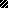 